Открытие дет.сада в п.Приволжский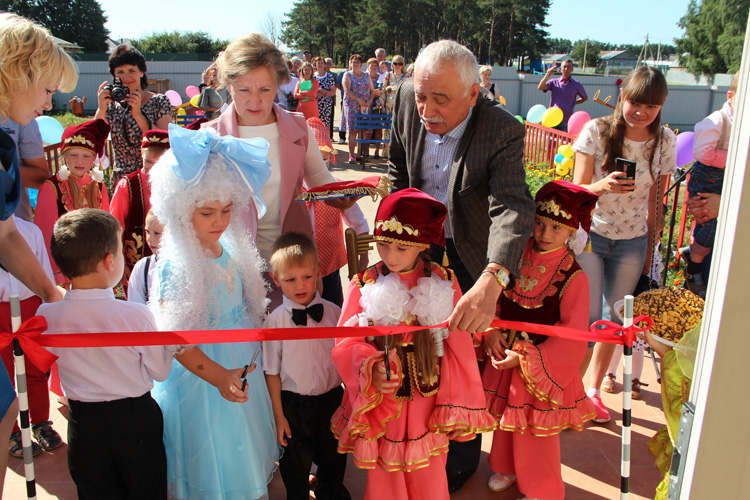 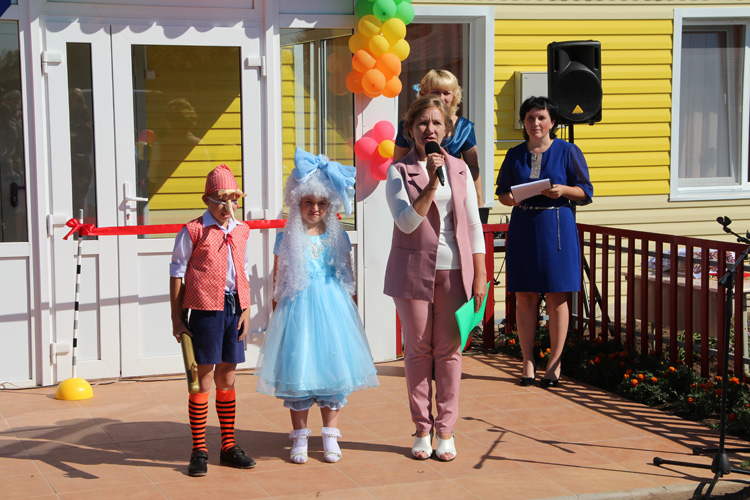 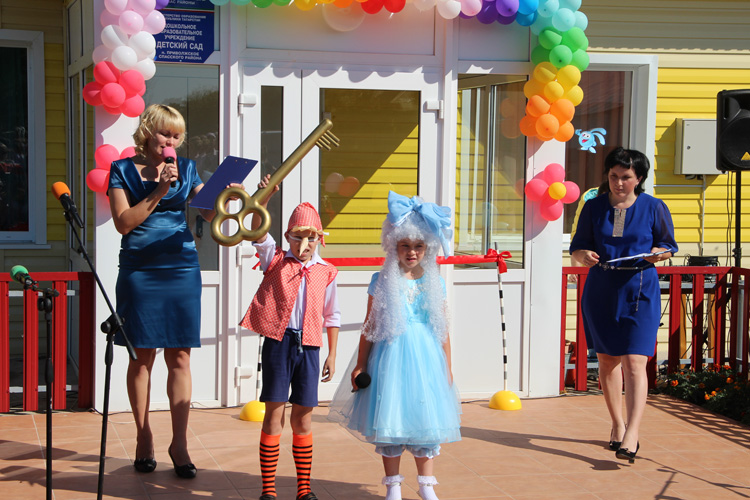 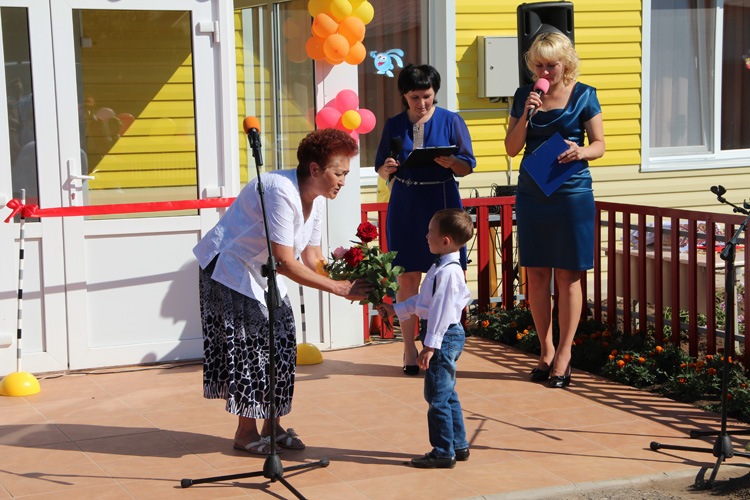 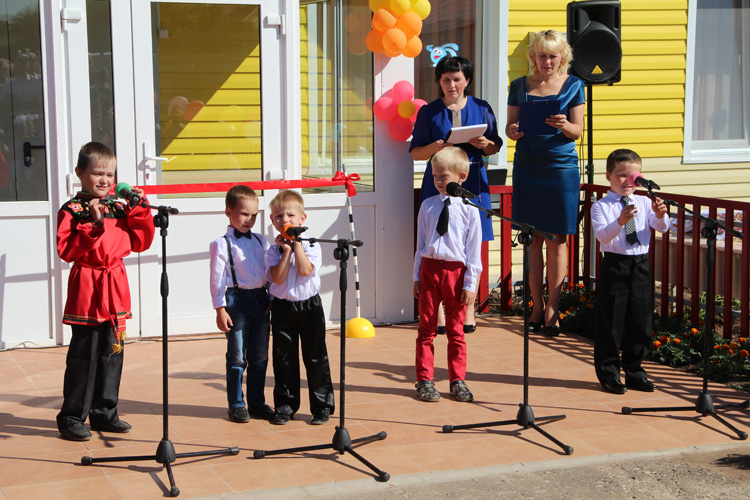 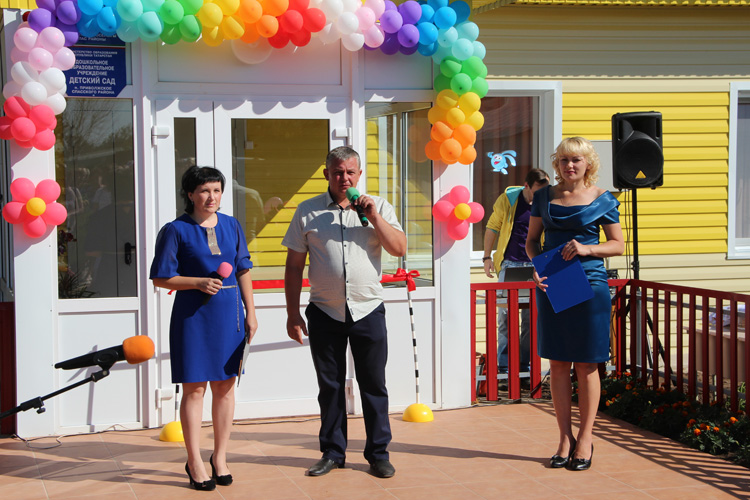 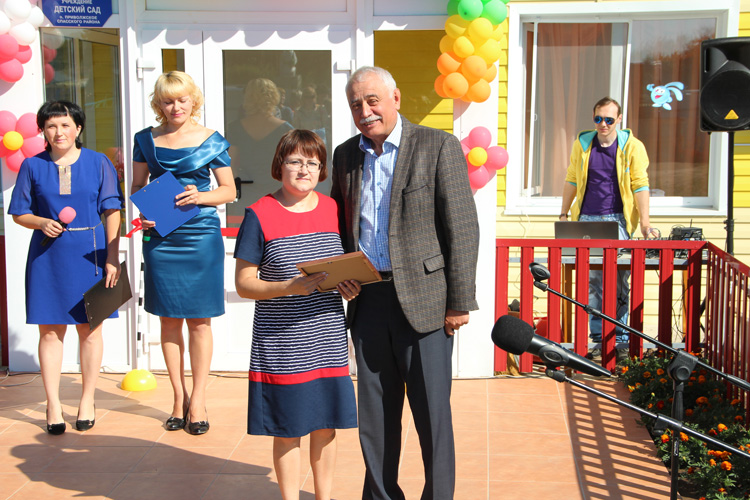 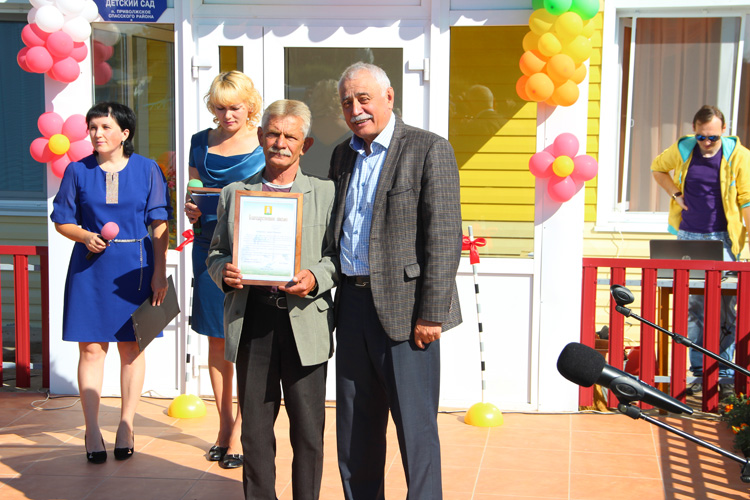 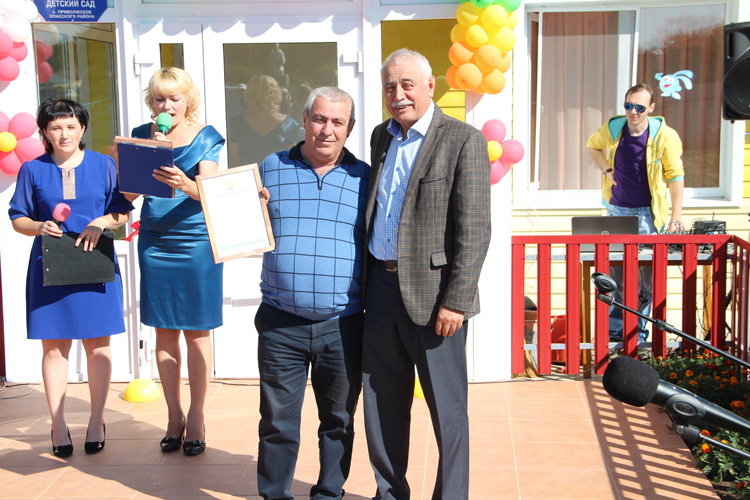 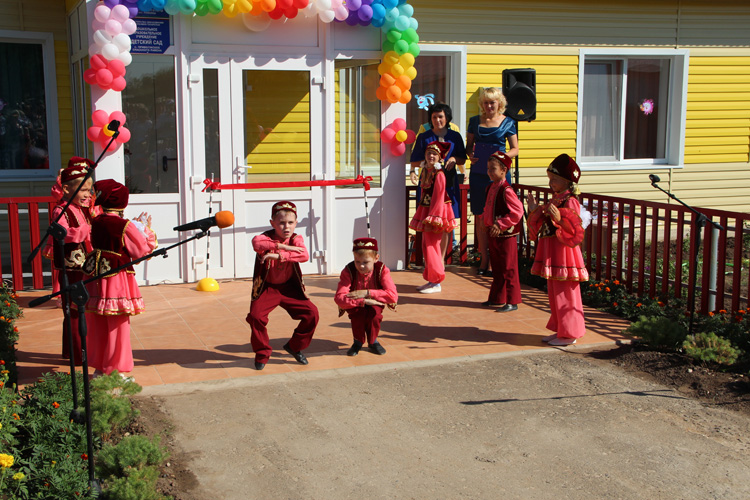 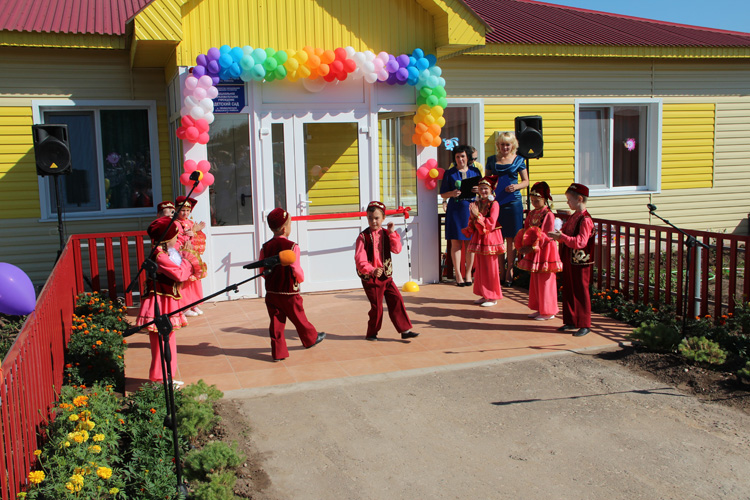 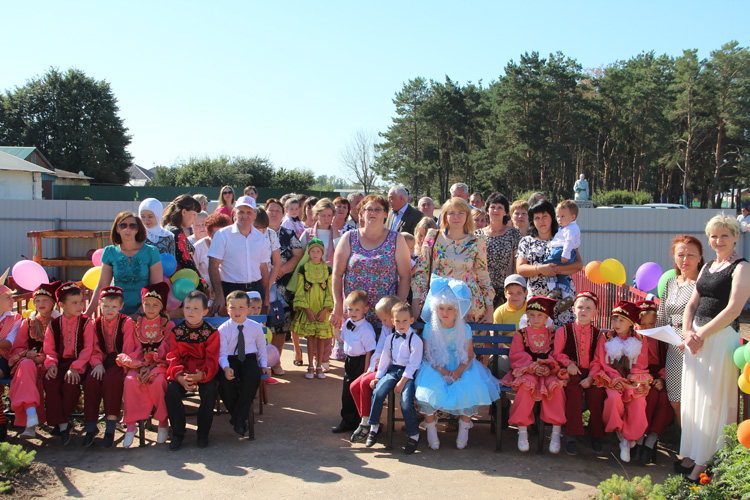 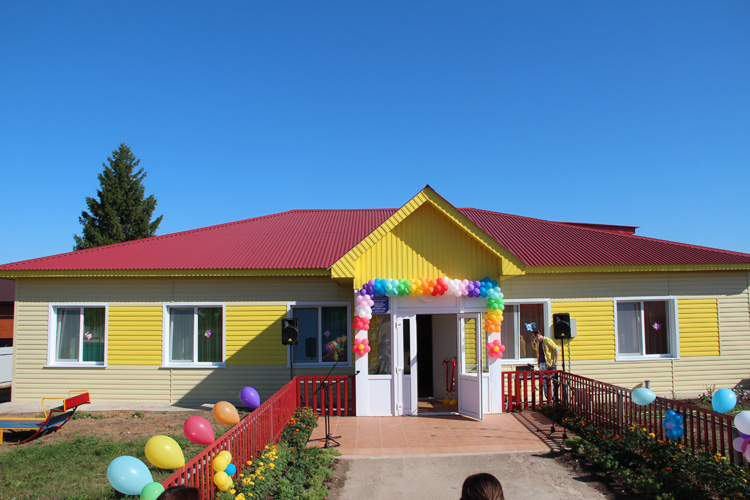 